ZAŁĄCZNIK NR 1Hasła do wycięcia (ćwiczenie wprowadzające)Wybrane artykuły z Konwencji o Prawach Dziecka, do których nawiązują hasła:Artykuł 12Państwa-Strony zapewniają dziecku, które jest zdolne do kształtowania swych własnych poglądów, prawo do swobodnego wyrażania własnych poglądów we wszystkich sprawach dotyczących dziecka, przyjmując je z należytą wagą, stosownie do wieku oraz dojrzałość dziecka.Artykuł 14Państwa-Strony będą respektowały prawo dziecka do swobody myśli, sumienia i wyznania.Artykuł 16Żadne dziecko nie będzie podlegało arbitralnej lub bezprawnej ingerencji w sferę jego życia prywatnego, rodzinnego lub domowego czy w korespondencję ani bezprawnym zamachom na jego honor i reputację.Dziecko ma prawo do ochrony prawnej przeciwko tego rodzaju ingerencji lub zamachom.Artykuł 17Państwa-Strony uznają ważną rolę spełnianą przez środki masowego przekazu i zapewnią, aby dziecko miało dostęp do informacji oraz materiałów pochodzących z różnorodnych źródeł krajowych i międzynarodowych, szczególnie do tych, które mają na uwadze jego dobro w wymiarze społecznym, duchowym i moralnym oraz jego zdrowie fizyczne i psychiczne. Artykuł 19Państwa-Strony będą podejmowały wszelkie właściwe kroki w dziedzinie ustawodawczej, administracyjnej, społecznej oraz wychowawczej dla ochrony dziecka przed wszelkimi formami przemocy fizycznej bądź psychicznej, krzywdy lub zaniedbania bądź złego traktowania lub wyzysku, w tym wykorzystywania w celach seksualnych, dzieci pozostających pod opieką rodzica(ów), opiekuna(ów) prawnego(ych) lub innej osoby sprawującej opiekę nad dzieckiem.Artykuł 24Państwa-Strony uznają prawo dziecka do jak najwyższego poziomu zdrowia i udogodnień w zakresie leczenia chorób oraz rehabilitacji zdrowotnej. Państwa-Strony będą dążyły do zapewnienia, aby żadne dziecko nie było pozbawione prawa dostępu do tego rodzaju opieki zdrowotnej.Artykuł 28Państwa-Strony uznają prawo dziecka do nauki i w celu stopniowego realizowania tego prawa na zasadzie równych szans.Artykuł 31Państwa-Strony uznają prawo dziecka do wypoczynku i czasu wolnego, do uczestniczenia w zabawach i zajęciach rekreacyjnych, stosownych do wieku dziecka, oraz do nieskrępowanego uczestniczenia w życiu kulturalnym i artystycznym.ZAŁĄCZNIK NR 2ZAŁĄCZNIK NR 3Warszawa jest coś winna pani StefieFragmenty rozmowy z Magdaleną Kicińską, autorką książki Pani Stefa„Nie rozumiałam, dlaczego nic o niej nie wiem, dlaczego nikt o niej nic nie wie, a wszyscy wiemy o Korczaku, z którym całe życie pracowała. [...]Pierwszy raz o Stefanii Wilczyńskiej przeczytałam na studiach, wertując prasę z dwudziestolecia. Potem usłyszałam o niej znowu, przed paroma laty, podczas spaceru tematycznego po warszawskiej Woli, który zahaczył o Jaktorowską 6, czyli przed wojną Krochmalną 92. To tam przed wojną mieścił się Dom Sierot – budynek ocalał, co prawda nieco przebudowany, ale to nadal to samo miejsce. Kiedy stanęłam przed nim, uderzyła mnie „oczywista oczywistość”: na co dzień żyła tu ponad setka dzieci i to niemożliwe, by sam jeden Janusz Korczak mógł, mówiąc kolokwialnie, je ogarnąć. Że tam musieli być jacyś inni ludzie. Wtedy przypomniałam sobie, że jedną z tych „innych” była Wilczyńska. Szukałam o niej informacji, ale jeżeli w ogóle się pojawiały, to tylko wzmianki, kilka zdań. [...]Nie wiem, czy byłaby zadowolona z portretu, który stworzyłam. Mam nadzieję, że odnalazłaby się w nim. Poza tym to przede wszystkim była kobieta czynu, nie lubiła gadania, trwonienia czasu. Najważniejsze były dzieci – trzeba się nimi było zająć, to był priorytet, a nie jakieś opowiastki. [...]”Warszawa jest coś winna Pani Stefie, Krytyka Polityczna, https://krytykapolityczna.pl/kultura/czytaj-dalej/warszawa-jest-cos-winna-pani-stefie/ [dostęp: 24.01.2022]Objaśnij, czym jest „oczywista oczywistość”, o której mowa w akapicie drugim. Czemu tak zdziwiła autorkę tekstu? Nie cytuj.……………………………………………………………………………..……………………………………………………..………………………………………………………………………………………………………………………………………………..……………………………………………………..………………………………………………………………………………………………………………………………………………..……………………………………………………..…………………………………………………………………………………………………………………………………..……………………………………………………………………………………………………………..……………………………………………………………………………………………………..………………………………………………………………………………………………..……………………………………………………………………………………………………..……………………………………………………..…………………………………………………………………Które powiedzenie najlepiej według Ciebie pasuje do historii Stefanii Wilczyńskiej? Uzasadnij.Liczą się czyny, nie słowa | Co dwie głowy, to nie jedna | Grunt to twardo stąpać po ziemi |Dobra robota nie szuka pochwały | Skromność to ozdoba mądrości……………………………………………………………………………..……………………………………………………..………………………………………………………………………………………………………………………………………………..……………………………………………………..………………………………………………………………………………………………………………………………………………..……………………………………………………..…………………………………………………………………………………………………………………………………..……………………………………………………………………………………………………………..……………………………………………………………………………………………………..………………………………………………………………………………………………..…………………………………………………………………………………………………..………………………………………………………………………………………………….…………………….....ZAŁĄCZNIK NR 4GRUPA 1Zapoznajcie się z fragmentem publikacji autorstwa Janusza Korczaka pod tytułem Prawo dziecka do szacunku. Następnie wykonajcie zadania.„Złośliwiec, aferzysta i szelma wyzyska niewiedzę cudzoziemca, da niezrozumiałą odpowiedź, rozmyślnie w błąd wprowadzi. Gbur mruknie niechętnie. Ujadamy, użeramy się z dziećmi, strofujemy, karcimy, karzemy, nie informujemy życzliwie. Jakże opłakanie ubogie byłyby wiadomości dziecka, gdyby ich nie czerpało od rówieśników, nie podsłuchiwało, nie wykradało ze słów i rozmów dojrzałych.”Jakie przesłanie dla dorosłego czytelnika wynika z tekstu, z którym się zapoznaliście? Sformułujcie je, rozpoczynając od zdania: „Daj dziecku prawo, aby…”.Jak można uzasadnić udzielenie powyższego prawa dzieciom? Jaka jest argumentacja Korczaka? Czy potraficie przedstawić własną? Stwórzcie listę argumentów.GRUPA 2Zapoznajcie się z fragmentem publikacji autorstwa Janusza Korczaka pod tytułem Prawo dziecka do szacunku. Następnie wykonajcie zadania.„Nie tylko podarta pończocha, ale zadrapane kolano, nie tylko stłuczona szklanka, ale skaleczony palec i siniak, i guz, więc ból. Kleks w zeszycie to przypadek, przykrość i niepowodzenie.– Gdy tatuś wyleje herbatę, mamusia mówi: „nie szkodzi”, na mnie zawsze się gniewa.Nieoswojone z bólem, krzywdą, niesprawiedliwością dotkliwie cierpią, częściej płaczą; nawet łzy dziecka wywołują żartobliwe uwagi, zdają się mniej ważne, gniewają. Piszczy, beczy, maże się, skrzeczy. (Wiązanka wyrazów, które na użytek dzieci wynalazł słownik dorosły). Łzy uporu i kaprysu – to łzy niemocy i buntu, rozpaczliwy wysiłek protestu, wołanie o pomoc, skarga na niedbałą opiekę, świadectwo, że nierozumnie krępują i zmuszają, objaw złego samopoczucia, a zawsze cierpienie.”Jakie przesłanie dla dorosłego czytelnika wynika z tekstu, z którym się zapoznaliście? Sformułujcie je, rozpoczynając od zdania: „Daj dziecku prawo, aby…”.Jak można uzasadnić udzielenie powyższego prawa dzieciom? Jaka jest argumentacja Korczaka? Czy potraficie przedstawić własną? Stwórzcie listę argumentów.GRUPA 3Zapoznajcie się z fragmentem publikacji autorstwa Janusza Korczaka pod tytułem Prawo dziecka do szacunku. Następnie wykonajcie zadania.„Dziecko dzieli boleśnie troski materialne rodziny, odczuwa braki, porównywa własne ubóstwo z dostatkiem kolegi, dolegają mu gorzkie grosze, o które zuboża. Nie chce być ciężarem. Co robić, gdy potrzebna i czapka, i książka, i kino, zeszyt, gdy wypisany, ołówek, gdy zgubił albo mu zabrali; chciałoby się dać na pamiątkę miłej osobie, i ciastko kupić, i pożyczyć koledze. Tyle istotnych potrzeb, życzeń i pokus, a nie ma. Czy fakt, że w sądach dla nieletnich właśnie kradzieże stanowią przeważny odsetek – nie woła, nie wzywa? Mści się lekceważenie budżetu dziecka, nie pomogą kary. Własność dziecka – nie rupiecie, a żebraczy materiał i narzędzia pracy, nadzieje i pamiątki. Nie urojone, a istotne, dzisiejsze troski i niepokoje, gorycz młodych lat i rozczarowania.”Jakie przesłanie dla dorosłego czytelnika wynika z tekstu, z którym się zapoznaliście? Sformułujcie je, rozpoczynając od zdania: „Daj dziecku prawo, aby…”.Jak można uzasadnić udzielenie powyższego prawa dzieciom? Jaka jest argumentacja Korczaka? Czy potraficie przedstawić własną? Stwórzcie listę argumentów.GRUPA 4Zapoznajcie się z fragmentem publikacji autorstwa Janusza Korczaka pod tytułem Prawo dziecka do szacunku. Następnie wykonajcie zadania.„Rośnie. Mocniej żyje, oddech szybszy, tętno żywsze, buduje siebie – coraz go więcej, głębiej wrasta w życie. Rośnie we dnie i w nocy, gdy śpi i czuwa, gdy wesołe i smutne, gdy broi, gdy stoi przed tobą skruszone. Są wiosny zdwojonej pracy rozwoju i jesienie zacisza. Raz kościec narasta, serce nie nadąża, to brak, to nadmiar, inny chemizm zanikających i budzonych gruczołów, inny niepokój i niespodzianka. Raz pragnie biegać, tak jak oddychać, chce zmagać się, dźwigać, zdobywać, to ukryć się, snuć marzenie, wiązać tęskne wspomnienia. Na przemian hart lub potrzeba spokoju, ciepła i wygody. Na przemian silnie i gorąco pragnie lub zniechęcone. Znużenie, niedomaganie bólu, kataru, za gorąco, za zimno, senność, głód, pragnienie, nadmiar, brak, złe samopoczucie – nie grymas, nie szkolna wymówka.”Jakie przesłanie dla dorosłego czytelnika wynika z tekstu, z którym się zapoznaliście? Sformułujcie je, rozpoczynając od zdania: „Daj dziecku prawo, aby…”.Jak można uzasadnić udzielenie powyższego prawa dzieciom? Jaka jest argumentacja Korczaka? Czy potraficie przedstawić własną? Stwórzcie listę argumentów.GRUPA 5Zapoznajcie się z fragmentem publikacji autorstwa Janusza Korczaka pod tytułem Prawo dziecka do szacunku. Następnie wykonajcie zadania.„Jak będzie umiało jutro, gdy nie dajemy żyć dziś świadomym, odpowiedzialnym życiem? Szacunku dla każdej z osobna chwili, bo umrze i nigdy się nie powtórzy, a zawsze na serio, skaleczona krwawić będzie, zamordowana płoszyć upiorem złych wspomnień. Pozwólmy ochoczo pić radość poranka i ufać. Dziecko tak właśnie chce. Nie żal mu czasu na bajkę, rozmowę z psem, chwytanie piłki, dokładne obejrzenie obrazka, przerysowanie litery, a wszystko życzliwie. Ono właśnie ma słuszność. [...] Zrzekać się dla jutra? Jakie zwiastuje ponęty? Rysujemy przesadnie ciemnymi barwami. Sprawdza się przepowiednia: wali się dach, bo zlekceważono fundament budowli.”Jakie przesłanie dla dorosłego czytelnika wynika z tekstu, z którym się zapoznaliście? Sformułujcie je, rozpoczynając od zdania: „Daj dziecku prawo, aby…”.Jak można uzasadnić udzielenie powyższego prawa dzieciom? Jaka jest argumentacja Korczaka? Czy potraficie przedstawić własną? Stwórzcie listę argumentów.GRUPA 6Zapoznajcie się z fragmentem publikacji autorstwa Janusza Korczaka pod tytułem Prawo dziecka do szacunku. Następnie wykonajcie zadania.„– Co z niego będzie, co wyrośnie? – pytamy się z niepokojem. Pragniemy, by dzieci lepsze od nas były. Śni nam się doskonały człowiek przyszłości. Czujnie trzeba się przychwytywać na kłamstwie, przygważdżać w frazes przybrany egoizm. Niby ofiarna rezygnacja, w istocie ordynarny szwindel. Porozumieliśmy się z sobą i pogodzili, wybaczyli i zwolnili z obowiązku poprawy. Źle nas wychowano. Za późno. Już wady i przywary zakorzenione. Nie pozwalamy dzieciom krytykować ani się sami kontrolujemy. Rozgrzeszeni, zrzekliśmy się walki z sobą, obarczając ciężarem jej dzieci. Wychowawca skwapliwie przyswaja dorosły przywilej: nie siebie, a dzieci pilnować, nie swoje, a dzieci rejestrować winy.?Jakie przesłanie dla dorosłego czytelnika wynika z tekstu, z którym się zapoznaliście? Sformułujcie je, rozpoczynając od zdania: „Daj dziecku prawo, aby…”.Jak można uzasadnić udzielenie powyższego prawa dzieciom? Jaka jest argumentacja Korczaka? Czy potraficie przedstawić własną? Stwórzcie listę argumentów.prawo do swobodnego wyrażania własnych poglądówprawo do swobody myśli, sumienia i wyznaniaprawo do prywatnościprawo do informacjiochrona przed wszelkimi formami przemocy fizycznej bądź psychicznejprawo do opieki zdrowotnejprawo do naukiprawo do wypoczynkuprawo do zabawyCo wiemy o Korczaku?Co ich łączy?Co wiemy o Wilczyńskiej?……………………………………………………………………………………………………………………………………………………………………………………………………………………………………………………………………………………………………………………………………………………………………………………………………………………………………………………………………………………………………………………………………………………………………………………………………………………………………………………………………………………………………………………………………………………………………………………………………………………………………………………………………………………………………………………………………………………………………………………………………………………………………………………………………………………………………………………………………………………………………………………………………………………………………………………………………………………………………........……………………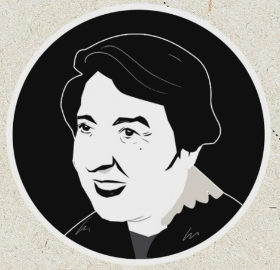 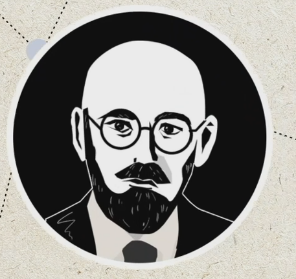 ……………………………………………………………………………………………………………………………………………………………………………………………………………………………………………………………………………………………………………………………………………………………………………………………………………………………………………………………………………………………………………………………………………………………………………………………………………………………………………………………………………………